Solution to #3103  Original:ProposalNo impact on certificate, table A.4.2 not PIXIT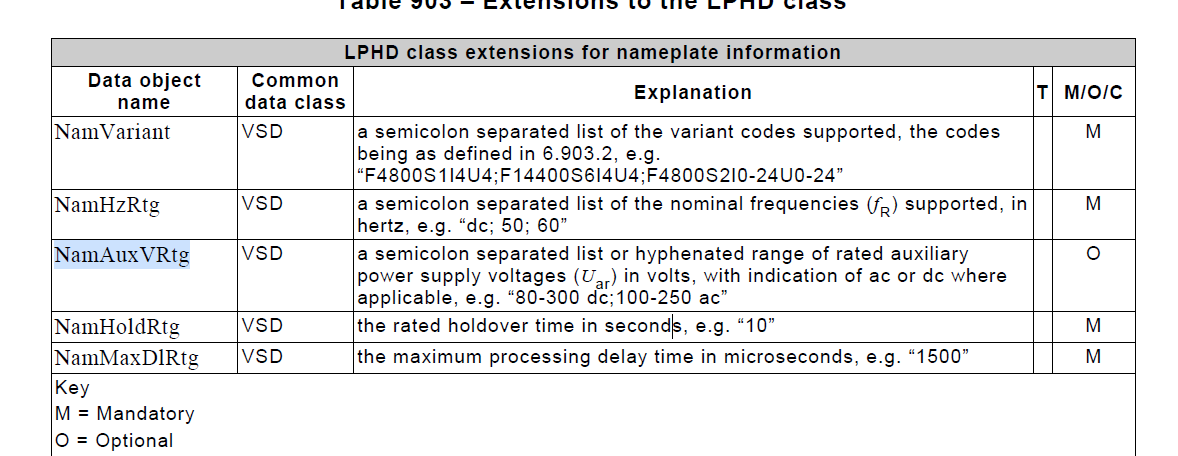 AbstractsGos23   Verify that the DUT process GOOSE data values with quality test is true when the device is in test, and ignores such values when device is not in testAdd to certificate as mandatoryAdd to table A4.2 as mandatoryAdd PIXIT entry:sCnf121Verify the existence of LPHD extension Data Objects: NamVariant, NamHzRtg, NamAuxVRtg, NamHoldRtg and NamMaxDlRtg (table 903) and MaxDl (part 7-4 Ed2 Amd1)PhyNam.vendor, model, serNum, hwRev, swRev and d are mandatory, not-empty and read-onlyPhyNam.serNum the date of manufacture shall be included when not implicit in the serial number (PIXIT: Svp11)The effective logical node namespace: lnNs = IEC 61869-9:2016[A]  Passed Failed Inconclusive Not applicablesCnf121Verify the existence of LPHD extension Data Objects: NamVariant, NamHzRtg, NamAuxVRtg (, NamHoldRtg and NamMaxDlRtg (table 903) and MaxDl (part 7-4 Ed2 Amd1)PhyNam.vendor, model, serNum, hwRev, swRev and d are mandatoryand read-onlyPhyNam.serNum the date of manufacture shall be included when not implicit in the serial number (PIXIT: Svp11)The effective logical node namespace: lnNs = IEC 61869-9:2016[A]  Passed Failed Inconclusive Not applicablesGos23Verify that the DUT process GOOSE data values with quality test is true when the device is in test, and ignores such values when device is not in test Passed Failed InconclusiveIEC 61850-7-4 Annex APIXIT Sr5, new PIXIT entryIEC 61850-7-4 Annex APIXIT Sr5, new PIXIT entryIEC 61850-7-4 Annex APIXIT Sr5, new PIXIT entryExpected result2. and 5. 	     DUT processes the data value flagged with quality test true as described in the PIXIT (for instance: keep last non test value, substitute to a configured value, ...)Other steps. DUT updates the value and sends a GOOSE message with the changed valueExpected result2. and 5. 	     DUT processes the data value flagged with quality test true as described in the PIXIT (for instance: keep last non test value, substitute to a configured value, ...)Other steps. DUT updates the value and sends a GOOSE message with the changed valueExpected result2. and 5. 	     DUT processes the data value flagged with quality test true as described in the PIXIT (for instance: keep last non test value, substitute to a configured value, ...)Other steps. DUT updates the value and sends a GOOSE message with the changed valueTest descriptionTest engineer configures the DUT with subscribed GOOSE with FCDA (ping-pong mechanism) Force the subscriber Logical Node into Beh = on 1.	SIMULATOR publishes GOOSE message with changed data values flagged quality test false2.	SIMULATOR publishes GOOSE message with changed data values flagged quality test true3.	SIMULATOR publishes GOOSE message with changed data values flagged quality test falseForce the subscriber Logical Node into Beh = blocked (when supported)4.	SIMULATOR publishes GOOSE message with changed data values flagged quality test false5.	SIMULATOR publishes GOOSE message with changed data values flagged quality test true6.	SIMULATOR publishes GOOSE message with changed data values flagged quality test falseForce the subscriber Logical Node into Beh = test (when supported)7.	SIMULATOR publishes GOOSE message with changed data values flagged quality test false8.	SIMULATOR publishes GOOSE message with changed data values flagged quality test true9.	SIMULATOR publishes GOOSE message with changed data values flagged quality test falseForce the subscriber Logical Node into Beh = test/blocked (when supported)10.	SIMULATOR publishes GOOSE message with changed data values flagged quality test false11.	SIMULATOR publishes GOOSE message with changed data values flagged quality test true12.	SIMULATOR publishes GOOSE message with changed data values flagged quality test false.Test descriptionTest engineer configures the DUT with subscribed GOOSE with FCDA (ping-pong mechanism) Force the subscriber Logical Node into Beh = on 1.	SIMULATOR publishes GOOSE message with changed data values flagged quality test false2.	SIMULATOR publishes GOOSE message with changed data values flagged quality test true3.	SIMULATOR publishes GOOSE message with changed data values flagged quality test falseForce the subscriber Logical Node into Beh = blocked (when supported)4.	SIMULATOR publishes GOOSE message with changed data values flagged quality test false5.	SIMULATOR publishes GOOSE message with changed data values flagged quality test true6.	SIMULATOR publishes GOOSE message with changed data values flagged quality test falseForce the subscriber Logical Node into Beh = test (when supported)7.	SIMULATOR publishes GOOSE message with changed data values flagged quality test false8.	SIMULATOR publishes GOOSE message with changed data values flagged quality test true9.	SIMULATOR publishes GOOSE message with changed data values flagged quality test falseForce the subscriber Logical Node into Beh = test/blocked (when supported)10.	SIMULATOR publishes GOOSE message with changed data values flagged quality test false11.	SIMULATOR publishes GOOSE message with changed data values flagged quality test true12.	SIMULATOR publishes GOOSE message with changed data values flagged quality test false.Test descriptionTest engineer configures the DUT with subscribed GOOSE with FCDA (ping-pong mechanism) Force the subscriber Logical Node into Beh = on 1.	SIMULATOR publishes GOOSE message with changed data values flagged quality test false2.	SIMULATOR publishes GOOSE message with changed data values flagged quality test true3.	SIMULATOR publishes GOOSE message with changed data values flagged quality test falseForce the subscriber Logical Node into Beh = blocked (when supported)4.	SIMULATOR publishes GOOSE message with changed data values flagged quality test false5.	SIMULATOR publishes GOOSE message with changed data values flagged quality test true6.	SIMULATOR publishes GOOSE message with changed data values flagged quality test falseForce the subscriber Logical Node into Beh = test (when supported)7.	SIMULATOR publishes GOOSE message with changed data values flagged quality test false8.	SIMULATOR publishes GOOSE message with changed data values flagged quality test true9.	SIMULATOR publishes GOOSE message with changed data values flagged quality test falseForce the subscriber Logical Node into Beh = test/blocked (when supported)10.	SIMULATOR publishes GOOSE message with changed data values flagged quality test false11.	SIMULATOR publishes GOOSE message with changed data values flagged quality test true12.	SIMULATOR publishes GOOSE message with changed data values flagged quality test false.CommentCommentCommentGs12Amd1How does the subscriber handle incoming data flagged as test when the destination LN.Beh is On or Blocked?Is this behavior:For example:keep last non test value, substitute to a configured valueetc.fixed/configurable